Soil CompositionTopics: Soil Composition, Classification Grade Level: 9-12Summary: Students get their hands dirty while investigating the soil composition of samples taken from the school garden.  Soil horizons and composition are explored using core samples and allowing soil to separate in water.  Following detailed observations, students classify soil types using the unified soil classification system. Research Question: What is soil made of and how does it change throughout the garden? Introduction/Pre-Lab: Students discuss what they know about soil. Talk about composition-in terms of a recipe?*compare silt, sand, and clayMaterials List:Soil CoreWhite towel or sheetsMagnifying Glasses Rulers Colored Pencils Lidded Jar Filled ¾ Full With WaterUnified Soil Classification Triangle (laminated?) Procedure: 1. In the garden, take a soil core making sure to get at least 3 inches of soil.  Lay the soil core on a paper towel. 2. Use colored pencils to draw the soil core. 3. Place the soil into the jar filled with water.  Put the lid on the jar tightly. Take turns shaking the sample for at least 30 seconds.  Start a timer and set the jar down on a flat surface and let it sit. 4. Make observations about the jar after 30 seconds, 1 min, 2 min and 5 min. 5. Each member of your group will take a small sample (a pinch) of soil and place it in your hand.  Look at the soil classification triangle.  Using your fingers to feel the soil work with your group to classify the soil. Observation: After you have take your soil core, please draw it below. Use colored pencils and make sure to show the different layers of the soil. Make sure write at least two qualitative observations next to your drawing. 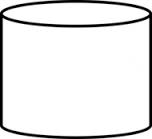 Prediction: What do you think will happen when you mix the soil with water?  What will happen after you let it sit still for 5 minutes? ________________________________________________________________________________________________________________________________________________________Observation: What does the jar look like after 30 seconds?  ________________________________________________________________________________________________________________________________________________________What does the jar look like after 1 minute?   ________________________________________________________________________________________________________________________________________________________ What does the jar look like after 2 minutes?   ________________________________________________________________________________________________________________________________________________________What does the jar look like after 5 minutes?  Draw a picture below and label any layers.____________________________________________________________________________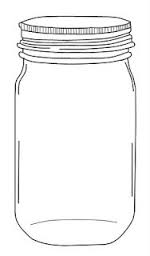 Classification: Take a sample of soil in your hand and record 1 qualitative observation. ____________________________________________________________________________Look at the soil classification system below.  With your group decide how much clay, silt, or sand you have in your soil.  Remember the samples from the beginning of class. Percent Silt: ____________       Percent Clay: _____________      Percent Sand: ___________ Type of Soil: ___________________________________________________________________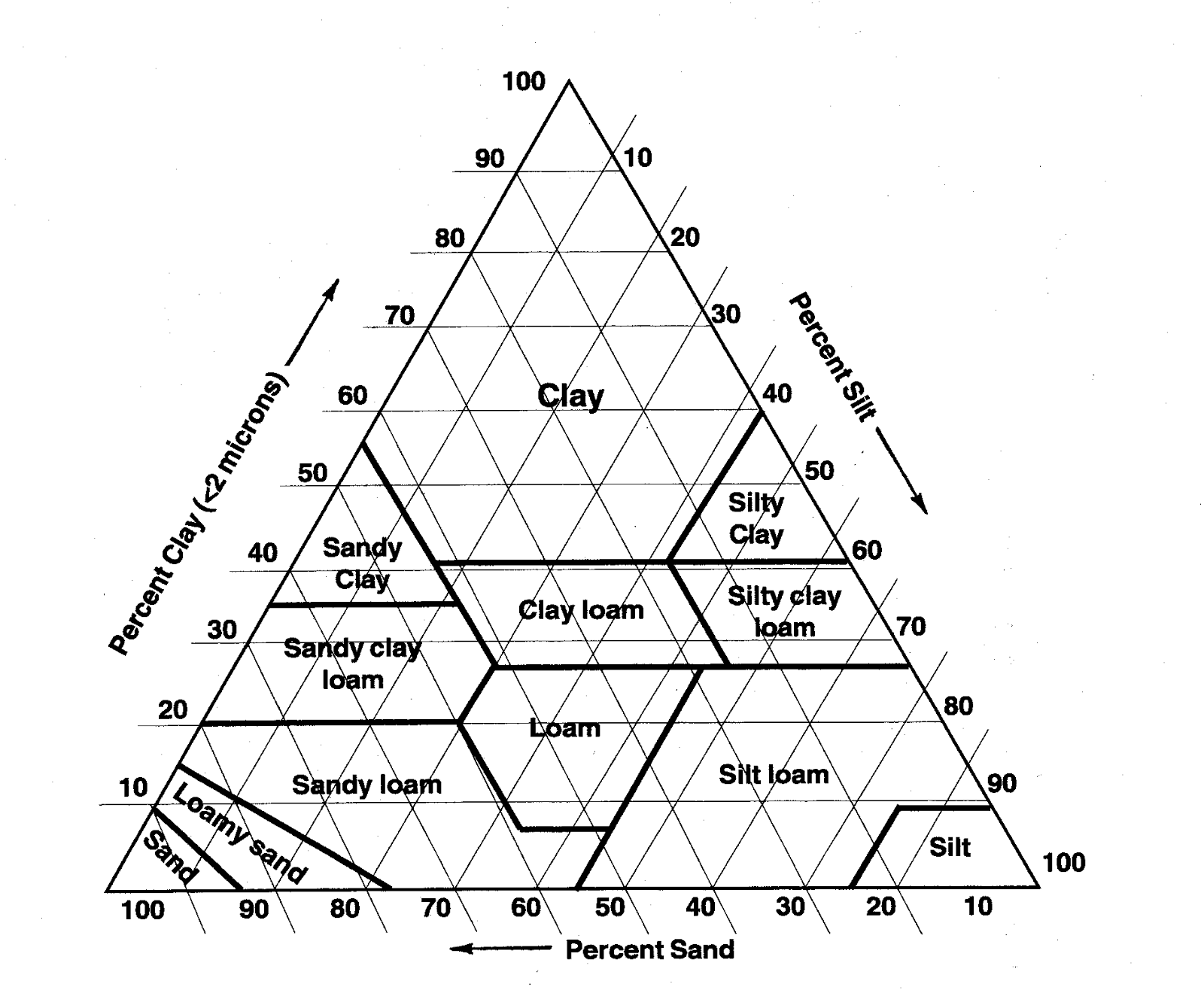 Note: You can have your students color in the classification triangle as shown below.  You can also use the simplified soil identification triangle for your students if necessary.   ** 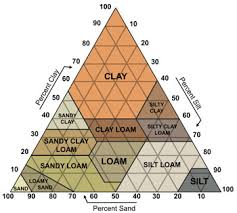 Post-LabWrite a recipe for the soil you would like to use in your garden. Modifications You can extend or differentiate by incorporating any one of these modifications: 1. You can find directions for students to make their own soil cores here: *.  If you don’t have access to a soil core, you can use a hand shovel or an aluminum can open at both ends.2.  Students can take soil samples from outside the garden to compare soil types. 3. Students can be given laminated Unified Soil Classification triangles.  Students can then place samples of the soil onto the triangle when trying to classify the soil type.  This can also be used to compare  